Preguntas y comentarios del webinario de educación en el riesgo de artefactos explosivos-COVID-19Fecha: 	1 de abril de 2020Hora:	1:30 p. m - 3:00 p. m. (CET)Grabación:	https://www.youtube.com/watch?v=OUKR9jf6-r4&t=22s Presidente:	Hugues Laurenge, especialista en Protección de la Infancia, Fondo de las Naciones Unidas para la Infancia (UNICEF) y vicepresidente del Grupo Asesor de educación en el riesgo de artefactos explosivos (EORE, por sus siglas en inglés)Logística	Kaitlin Hodge, funcionaria de EORE, Centro Internacional de Desminado Humanitario de Ginebra (CIDHG) y secretaria del Grupo Asesor de EOREPanelistas:	Sebastian Kasack, asesor sénior de enlace con la comunidad, Grupo Asesor de Minas (MAG, por sus siglas en inglés) y vicepresidente del Grupo Asesor de educación en el riesgo de artefactos explosivos (EORE)Ahmed Al-Zubaidi, director, Organización Iraquí de Salud y Asistencia Social (IHSCO)Paul Heslop, director del programa, Servicio de Acción contra Minas de las Naciones Unidas (UNMAS)Abraham Achiek, especialista en Protección de la Infancia (los niños y el conflicto armado), UNICEF YemenSylvie Bouko, consultora de educación en el riesgo de artefactos explosivos (EORE), CIDHGSe actualiza periódicamente este documento para garantizar que refleje la guía o prácticas más actualizadas. Cuando utilice la sección de PyR, asegúrese de que sea la última versión. Si tiene algún aporte que hacer, compártalo con los vicepresidentes (hlaurenge@unicef.org; Sebastian.Kasack@maginternational.org) y la secretaria (k.hodge@gichd.org) del Grupo Asesor de educación en el riesgo de artefactos explosivos (EORE).Metodologías de educación de riesgos artefactos explosivos/COVID	Recomendaciones de salud al impartir educación de riesgos en personaTrabajo con el sector de la salud y apoyo a la respuesta a la COVID-19Inquietudes de financiación y personal [podríamos beneficiarnos de los aportes de los donantes]Otros¿Cómo se han visto afectadas las organizaciones y cómo responden a las actuales circunstancias de la COVID-19 (al 1 de abril)?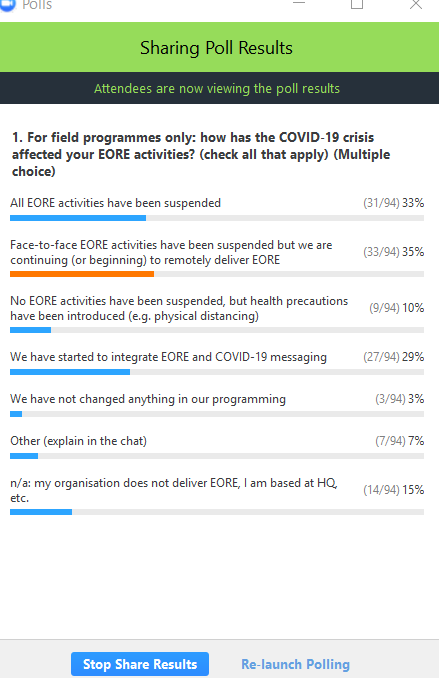 Se han suspendido todas las actividades de educación en el riesgo de artefactos explosivos“Quisiera informarles que en la región de Kurdistán iraquí están suspendidas todas las actividades de acción contra minas y el Ministerio de Salud asumió la responsabilidad de publicar instrucciones de salud y protección respecto de la COVID-19 en los canales de los medios y afortunadamente la mayoría de la gente las está aplicando. Ako Aziz”.“Debemos organizar la educación de riesgos de minas en La India para las escuelas y personas ubicadas en las áreas fronterizas de La India y Pakistán, pero por la COVID-19 fue algo que pospusimos y que organizaremos en el momento apropiado. Coordinador Balkrishna Kurvey, campaña india de prohibición de minas terrestres y municiones en racimo”.“Las actividades de educación de riesgos fueron suspendidas en Turquía, por la instrucción del gobierno turco de suspender todas las actividades grupales (DRC/DDG Turquía). Asimismo, Turquía cerró la frontera con Siria, por lo que en estos momentos no hay retornados hacia Siria”.“En el Líbano, antes de que el gobierno impusiera el confinamiento nacional, el Centro de Acción Contra Minas del Líbano (LMAC, por sus siglas en inglés) suspendió todas las actividades humanitarias de acción contra minas, incluida la educación en el riesgo de artefactos explosivos. Los refugiados sirios no tienen permitido desplazarse en grandes grupos. Hay un enfoque creciente en cómo involucrarse en CRPC. Sin embargo, se cuestionan los desplazamientos de las ONG”.“Hemos suspendido todas nuestras actividades de educación en el riesgo de artefactos explosivos en Abyei por el distanciamiento social, mientras que todas las demás actividades de eliminación siguen su curso. Cada vez hay más reportes en Sudán que atacan a las Naciones Unidas y a la gente de las ONG que conducen distintas actividades, con la convicción de que son ellos quienes les llevan la COVID-19”.Se suspendieron todas las actividades en persona de educación en el riesgo de artefactos explosivos, pero seguimos impartiéndola a distancia (o empezamos a impartirla a distancia)“Hola a todos, soy Zareen Khan Mayar AVR TA de HI Program Afghanistan. Estamos planeando las actividades remotas o digitales de educación en el riesgo de artefactos explosivos, TV, radio, anuncios y afiches y estamos replanteando las actividades y, además, incorporando la concienciación de la COVID-19 en nuestras comunidades objetivo”. “Hola a todos, soy Zakaria de HAMAP-Humanitaire, Irak. Suspendimos todas las actividades de educación en el riesgo de artefactos explosivos en el Medio Oriente. Estamos trabajando con nuestros socios para encontrar maneras innovadoras de impartir la educación en el riesgo de artefactos explosivos, particularmente a través de las redes sociales”.“En Libia, nosotros en UNICEF y el socio local 3F estamos explorando modalidades alternativas para mantener las actividades de educación en el riesgo de artefactos explosivos durante la coyuntura de la COVID-19. Aunque continuamos con la educación en el riesgo de artefactos explosivos en algunas radios y otros medios y redes sociales, estamos discutiendo con la autoridad nacional las sesiones a distancia (sesiones y capacitaciones en línea; se usan sesiones de video y audio para los medios y redes sociales en plataformas seleccionadas), así como la posible cooperación con el Ministerio de Educación para incluir mensajes clave de educación en el riesgo de artefactos explosivos en las lecciones escolares televisadas del Ministerio de Educación (en curso en Libia y entre lecciones”. No se han suspendido las actividades de educación en el riesgo de artefactos explosivos, pero se han introducido medidas preventivas de salud (p. ej., distanciamiento físico)Ya empezamos a integrar los mensajes de educación en el riesgo de artefactos explosivos y COVID-19 [ver también las partes subrayadas de la respuesta anterior]“Hola a todos, soy Taban Augustine Joseph de Save Lives Initiative South Sudan. Empezamos recientemente con la estrategia para integrar los mensajes de educación en el riesgo de artefactos explosivos y COVID-19; actualmente Sudán del Sur no ha registrado casos de COVID-19, pero el gobierno nacional y los socios humanitarios se han preparado lo suficiente para contener y responder a la COVID-19; una de las actividades clave para las que estamos preparados es crear conciencia en relación con nuestras actividades actuales de educación en el riesgo de artefactos explosivos”.“Como las actividades de eliminación están suspendidas, hemos venido usando a los médicos para que ayuden a los equipos a abordar las preguntas, ya que estamos agregando algunos mensajes sobre COVID en las sesiones de educación de riesgos. Lo hacemos puerta a puerta, con grupos reducidos, sin niños ni adultos mayores, y usamos EPP [nota de los organizadores: La guía/política global y nacional resuelve los asuntos relativos a los EPP]. También hemos venido colaborando con los equipos de Agua, Saneamiento e Higiene, que están acostumbrados a promocionar la higiene, por lo que armonizan los mensajes”.No hemos cambiado nada en nuestra programación[No se compartieron actualizaciones por escrito en esta categoría]Otros“Estamos como en el medio. Suspendimos todas las sesiones comunitarias de educación en el riesgo de artefactos explosivos, pero seguimos con la educación en el riesgo de artefactos explosivos en los cruces fronterizos (por considerarla más crítica) con medidas de protección. También buscamos redoblar nuestra educación en el riesgo de artefactos explosivos a distancia/a través de los medios de comunicación”.“DDG Afghanistan suspendió las sesiones directas de educación de riesgos en las comunidades, pero sigue con las sesiones directas de educación de riesgos en los puntos de cruce fronterizo que siguen abiertos, con medidas preventivas adecuadas de seguridad y con la capacidad esencial mínima. DDG Afghanistan está explorando ideas de cómo impartir la educación de riesgos a través de los medios de comunicación. También se interesa por aprender cómo integrar los mensajes de concienciación de educación de riesgos y COVID-19”.“Hola a todos, soy Mahboob de DDG Afghanistan. No hemos suspendido por completo las actividades de educación en el riesgo de artefactos explosivos; están suspendidas las actividades de educación en el riesgo de artefactos explosivos en las comunidades, pero seguimos impartiendo sesiones en los cruces fronterizos”.“La percepción es que no se deja a nadie atrás, particularmente personas con discapacidad y adultos mayores. Como HI, hemos establecido una red con las comunidades y hacemos seguimiento a la lista de personas con discapacidad que requieren servicios de rehabilitación física”.Pregunta generalPreguntas recibidasRespuestaGuíaEn general, ¿cómo podemos dar mensajes sobre la educación de riesgos sin causar daños en los distintos contextos de la COVID-19, desde los lugares en los que hasta ahora la COVID-19 ha tenido poco impacto hasta aquellos que están totalmente confinados?En los distintos contextos base de la COVID-19, ¿cómo podemos impartir educación en el riesgo de artefactos explosivos y COVID-19 (p. ej., en áreas de riesgo de alto nivel, nivel medio y bajo nivel)? ¿Existe un nuevo método específico para darle mensajes al público sobre educación en el riesgo de artefactos explosivos/COVID-19 que sea seguro tanto para los instructores como para los receptores? En países con impactos relativamente bajos de la COVID-19 como Somalia, se requieren operaciones salvavidas de educación de riesgos, pero sigue presente la pregunta del cómo...De gran interés debería ser garantizar el deber de asistencia (principalmente respecto del personal) y no hacer daño (principalmente respecto de las comunidades).Aquí deber de asistencia significa “actuar respecto de otros [empleados, dependientes acompañantes, socios, socios contractuales externos] con prudencia y vigilancia para evitar todo riesgo de daño previsible” (ICRC). Solo se debe seguir con las operaciones cuando sea seguro y aceptable continuar (hay que recordar que hay muchos puntos desconocidos) y no se debe obligar al personal a trabajar en comunidades en las que sientan miedo de trabajar. Antes de toda intervención hay que evaluar el riesgo de resistencia o rechazo a la intervención externa por parte de la comunidad. Por ejemplo, hemos visto sentimientos contra los actores humanitarios/de desarrollo y/o discriminación contra ciertos extranjeros por la percepción de que llevarán el virus. No hacer daño significa que “siempre debemos evaluar si es necesario establecer contacto con una persona que podría quedar en riesgo a consecuencia de ese contacto. No se debe tratar de hacer contacto si las organizaciones determinan que no podrán garantizar la seguridad de la persona que colaborará, si el riesgo de daño es demasiado alto o si las organizaciones no tienen información suficiente para hacer una determinación bien fundada del nivel de riesgo. Como mínimo, la acción o inacción de las organizaciones no debe poner en riesgo la seguridad de las víctimas, testigos u otras personas con quienes entren en contacto” (OHCHR). De modo práctico, significa velar que nosotros mismos no seamos portadores del virus. Podemos hacerlo apoyando las operaciones de trabajo remoto cuando sea posible (p. ej., computadores portátiles, internet, recargas telefónicas) y, cuando no lo sea, velando que se implementen otras medidas de mitigación. Las organizaciones deben tener procedimientos operativos estandarizados (POE) de transporte, participación comunitaria, etc. Como mínimo se debe incluir lo siguiente:Dictar capacitación profesional de la COVID-19 en persona (de ser seguro) o a distancia al personal antes de todas las actividades a fin de garantizar su seguridad y no propagar el virus (es importante que el personal sea un ejemplo de la aplicación de los comportamientos recomendados en las comunidades) e identificar y considerar a aquellos que corren el mayor riesgo. Expandir los métodos de educación en el riesgo de artefactos explosivos/COVID a distancia, en lugar de en persona (p. ej., usando radios, aplicaciones móviles, redes sociales, megáfonos móviles, etc.)Dependiendo del contexto y de las regulaciones y recomendaciones locales, es probable que otras medidas de mitigación incluyan:Reducir las reuniones grupales y quizás hacer más actividades de casa en casa, si se puede mantener una distancia viable y seguraMantener grupos pequeños y físicamente alejadosGarantizar el lavado de manosNota sobre los equipos de protección personal (EPP): La guía/política global y nacional resuelve los asuntos relativos a los EPP.En todos los casos habrá que adaptar la educación en el riesgo de artefactos explosivos y COVID-19 (a veces se denomina Comunicación de Riesgos y Participación Comunitaria o CRPC) al nivel de riesgo de contagio de COVID-19. En consecuencia, la mayoría de los gobiernos deberán implementar normas que establezcan las opciones para trabajar y permitir un espacio reducido o, después de un tiempo, expandir el espacio para operar. Nuestra respuesta tiene que ser pragmática, usando cada vez más medios móviles/redes sociales y medios de comunicación y optando por una comunicación en persona cuando sea viable y seguro para llegar a los más difíciles de llegar y a los más vulnerables.Guía para prevenir y abordar el estigma social asociado a la enfermedad por coronavirus (COVID-19) - FICR, UNICEF, OMSCurso de la OMS: Prevención y control de infecciones (PCI) causadas por el nuevo coronavirus (COVID-19)Guía indicativa del Centro de Control de Enfermedades: Recursos para grandes eventos comunitarios y congregaciones Guía de la OMS sobre comunicación de riesgos y participación comunitariaFICR-OCHA-OMS: COVID-19: Cómo incluir personas marginadas y vulnerables en comunicación de riesgos y participación comunitaria¿Qué métodos digitales se pueden emplear? ¿Cuánto cuesta, qué recursos se requieren y cuánto tiempo toma desarrollarlos?Dado que el acceso geográfico está restringido, ¿por qué no estamos aprovechando el internet para dar mensajes? Ya los materiales existen; solo hay que adaptarlos para usarlos en línea. Los presupuestos no son estrictamente necesarios; solo se necesita capacidad y entender las redes populares de los distintos países. Es algo que potencialmente podríamos introducir bastante rápido.Para los colegas que están usando redes sociales/medios de comunicación o tecnología móvil para difundir mensajes de educación de riesgos, ¿podrían compartir qué recursos necesitaron para desarrollar y difundir el material?  Incluyan algunas ideas del presupuesto requerido y cuánto tiempo les tomó desarrollar el material nuevo.¡Cualquier experiencia con educación en el riesgo de artefactos explosivos en línea sería genial!¿Qué posibilidad hay de usar las redes sociales más populares entre los jóvenes como TikTok y Snapchat?¿Qué hay del uso de dispositivos MP3 para lecciones de educación en el riesgo de artefactos explosivos junto con la distribución de folletos? Aunque todavía tenemos que evaluar los costos y las implicaciones para la salud producto de tal distribución con medidas adecuadas de mitigación del riesgo de contagio de COVID-19.¿Cuándo se publicará la Revisión del CIDHG de las nuevas tecnologías y metodologías para la educación en el riesgo de artefactos explosivos en contextos desafiantes (presentada por Sylvie Bouko)?En muchos contextos se pueden difundir mensajes de educación en el riesgo de artefactos explosivos/COVID usando herramientas tecnológicas como WhatsApp, Facebook o a través de aplicaciones digitales. Como parte de la continua Revisión de las nuevas tecnologías y metodologías para la educación en el riesgo de artefactos explosivos en contextos desafiantes, el CIDHG elaboró un cuadro que contiene distintas maneras de llegar digitalmente a comunidades con accesibilidad limitada. Se tiene previsto publicar el informe completo en junio, que incluirá una sección sobre el contacto remoto con las comunidades. El CICR también hizo un estudio del uso de la comunicación digital en la conciencia del riesgo y comportamientos más seguros en contextos contaminados por armas. Algunas otras ideas que se utilizan actualmente en los mensajes sobre educación en el riesgo de artefactos explosivos y/o COVID-19 incluyen:Medios móvilesTrabajar con proveedores de redes móviles para enviar mensajes de texto con regularidad a todos sus usuarios de un área. Esto ya se está haciendo en algunos lugares como parte de la respuesta a la COVID-19. Podríamos pensar en integrar mensajes de educación en el riesgo de artefactos explosivos y COVID-19, dirigidos a campos de PID, por ejemplo, o definidos para un área geográfica.Redes socialesSe están usando servicios de mensajería móvil para difundir mensajes sobre la COVID-19, p. ej., WhatsApp y Viber. Los hiperenlaces contienen más información de las respuestas de las empresas.También se pueden usar las redes sociales de maneras más focalizadas con grupos más pequeños. Por ejemplo, formar grupos con directores de escuelas particulares para transmitir mensajes más focalizados o usar plataformas como Skype y Zoom para comunicarse con los recopiladores de datos y entrevistadores.U-Report (herramienta activa en 65 países): Plataforma de mensajes sociales en tiempo real disponible vía SMS, Facebook y Viber, en la que los jóvenes pueden expresar sus opiniones y ser un agente positivo de cambio y obtener información que puede salvar vidas en casos de emergencia, lo que incluye educación en el riesgo de artefactos explosivos y COVID-19. Los usuarios de U-Report respondes encuestas, reportan problemas y apoyan los derechos de los niños.Se pueden usar MP3 y otros dispositivos móviles. No obstante, es importante limpiar y desinfectar con frecuencia los objetos que se hayan tocado, con un trapo húmedo y un aerosol regular de limpieza doméstica con desinfectante.Recursos para educación en el riesgo de artefactos explosivos a distancia (UNICEF, UNMAS, CICR, CIDHG) ¿Cómo podemos llegar a aquellos que no están en línea?WhatsApp, videos de Facebook, etc., son buenas fuentes en algunos países, pero en otros, como Afganistán, que tienen problemas de electricidad y retos de acceso, particularmente en las áreas rurales, así como el problema del uso y el conocimiento del internet... ¿qué otra alternativa hay aparte de campañas de concienciación en radio?Hay que tener en cuenta la accesibilidad y el uso (en términos de género y edad) de la tecnología digital y las redes sociales en tiempos de COVID-19 y más allá. ¿Llegarán nuestros mensajes a la gente correcta?La India es un país con una población de 1.3 mil millones de personas. Nuestro gobierno anunció un confinamiento de 21 días, desde el 25 de marzo hasta el 14 de abril. El confinamiento es muy estricto y la gente permanece en sus casas, con algunas variaciones. Tenemos que educar a la gente y hacerla consciente del horrible impacto de la COVID-19 en todos los caminos de la vida. En La India son muy pocas las personas que tienen la suerte de tener internet. Tenemos que contactarlas personalmente con precaución e informarles. ¿Qué sugieren y recomiendan? ¿Cómo podemos hacerlo en La India?¿Cuánto cuesta cada Dispositivo de Comunicación de Educación de Riesgos (RETD, por sus siglas en inglés)?Para llegar a las comunidades en las que los medios digitales son digitales o no son una opción, por ejemplo, aquellas en las que no hay conexión a internet, hay que considerar:El uso de aplicaciones digitales gratuitas como Zapya, que ofrecen la posibilidad de compartir archivos de un dispositivo a otro sin necesidad de cables o datos móviles. Se puede lograr la transferencia de archivos masivos entre múltiples plataformas con velocidades de hasta 10 Mb/segundo. La aplicación de educación en el riesgo de artefactos explosivos de Birmania se comparte a menudo a través de Zapya en áreas sin acceso a interno/wifi. Todos los mensajes de educación en el riesgo de artefactos explosivos de esa aplicación se pueden ver sin conexión.El uso de dispositivos digitales que no requieren datos móviles, es decir, el Dispositivo de Comunicación de Educación de Riesgos que funciona con energía solar y está en prueba piloto en Darfur.El involucramiento y el desarrollo de capacidades de los miembros de la comunidad local (de ser posible). Las redes comunitarias pueden ser buenos recursos para la movilización en tiempos de crisis. Muchas organizaciones ya cuentan con una red de focos de atención comunitarios y vínculos estrechos con los habitantes de los pueblos en muchos países. En Irak, por ejemplo, los voluntarios preparados en educación de riesgos ubicados en las comunidades (adultos) y los jóvenes embajadores de educación de riesgos se están movilizando por la respuesta a la emergencia.Incluso en los focos de atención comunitarios en los que no hay teléfonos inteligentes, usualmente se les puede contactar por mensaje de texto o llamada telefónica en la mayoría de los casos, a fin de garantizar que entiendan los mensajes clave y cómo transmitirlos de manera segura a la comunidad. De ser apropiado y viable, también se pueden discutir los mitos para disminuir los malentendidos y el rechazo de los mensajes/consejos. Las giras son otra opción. En Irak pegaron afiches en los camiones de distribución de bombonas de gas doméstico y los conductores recibieron una presentación y una breve capacitación de educación en el riesgo de artefactos explosivos, que se les exhorta a difundir. Desde el inicio de la respuesta a la COVID-19 se ha actualizado la capacitación para que incluya las medidas de seguridad contra la COVID-19. También se les ha dictado capacitación de educación en el riesgo de artefactos explosivos a los repartidores que utilizan escúteres y se les entregan altavoces para que difundan los mensajes.También se pueden usar los medios de comunicación masivos y pequeños para llegar a las poblaciones en riesgo que no tienen conexión a internet. En Irak, donde todos los alumnos están en casa viendo el canal educativo, el canal aceptó transmitir anuncios de educación de riesgos de 4-5 minutos. Se instalaron pantallas gigantes en los campos de PID para desplegar mensajes de educación en el riesgo de artefactos explosivos (y se actualizaron para que incluyan mensajes de salud). También se pueden usar los medios impresos (periódicos de circulación diaria o semanal, revistas, etc.) y la radio.[Pregunta para Abel Tesfai]: Se supone que el RETD debe ser de bajo costo y tener un alto nivel de reciclabilidad.RETD del UNMAS¿Qué se puede hacer en las áreas urbanas?Quisiera saber cuáles son las acciones o la modalidad para las áreas que no son campamentos/ áreas rurales.Los contextos urbanos tienen sus ventajas, ya que un mayor número de personas tiene celulares/teléfonos inteligentes y acceso a los medios de comunicación y medios digitales. Para las reuniones en persona que dependen del nivel de contaminación/riesgo de contagio de la COVID-19, la densidad de población dificultará la organización de reuniones públicas. Sin embargo, se puede usar un vehículo/moto con altavoz para apoyar las campañas de salud pública. Se pueden transmitir mensajes impresos/etiquetas y trabajar con un sistema de distribución de bienes comunes distribuidos a las casas, hogares, etc. (con la importante advertencia de que antes de distribuirlos se deben limpiar esos documentos con un trapo húmedo y un aerosol regular de limpieza doméstica con desinfectante).Pregunta generalPreguntas recibidasRespuestaGuía¿Qué orientación tiene disponible el sector de la salud para las operaciones humanitarias?¿Ha elaborado/publicado la OMS o UNOCHA algún tipo de recomendación de protocolos de seguridad para las operaciones humanitarias permanentes?Se armó una biblioteca de recursos para los profesionales de la educación en el riesgo de artefactos explosivos, con una orientación, que incluye desde el sector de la salud y otros sectores (OMS, FICR, CDC, UNICEF (salud/lavado), Salud Mental y Apoyo Psicosocial (MHPSS, por sus siglas en inglés), Oficina para la Coordinación de Asuntos Humanitarios/Comité Permanente Interagencial (OCHA/IASC, por sus siglas en inglés), Oficina del ACNUDH, Grupo Temático Mundial de Protección, Protección de la Infancia, Violencia de Género (GBV, por sus siglas en inglés), Comunicación para el Desarrollo (C4D, por sus siglas en inglés), etc.Biblioteca de recursos de educación en el riesgo de artefactos explosivos/COVID¿Qué medidas en concreto se deben implementar para no hacer daño? (p. ej., distancias y tamaños grupales recomendados)Para presentación directa a las audiencias de la educación en el riesgo de artefactos explosivos, favor informarnos cuántos miembros de la audiencia pueden participar y las distancias recomendadas entre ellos.Asegúrense de verificar que las actividades educativas personales estén permitidas conforme a la última política nacional/local sobre COVID y aglomeraciones. Recuerden que el tamaño permitido de los grupos deberá incluir a su personal.Si se permiten las actividades en persona, asegúrense de que su organización cumple la política/normas de aglomeraciones y distanciamiento social.Cada país/área y/o cada autoridad u operador de acción contra minas podrá tener una política específica para las aglomeraciones.Guía indicativa del Centro de Control de Enfermedades: Recursos para grandes eventos comunitarios y congregaciones MAG: Anexo de la Norma técnica global 12.10 sobre educación en el riesgo de artefactos explosivos (por salir)HALO: POE de educación en el riesgo de artefactos explosivos en el contexto de COVID 12 (por salir)¿Qué puede propagar la COVID-19? ¿Pueden los dispositivos como las tabletas o panfletos poner a la gente en riesgo?Me encanta la idea de usar dispositivos (p. ej., dispositivo de comunicación de educación de riesgos) para difundir mensajes sobre la COVID-19, pero podrían suponer otra inquietud higiénica, ya que se pasarán de una persona a otra.Como se observa en la presentación continua actual, ¿puede la distribución de folletos con mensajes de concienciación en la comunidad del personal a otro miembro de la comunidad provocar la propagación del virus? ¿Sería mejor usar en su lugar campañas de mensajes a distancia o en vehículos?Aunque estamos pensando en usar medios digitales, también podríamos pensar en usar las pantallas de las tabletas para poner materiales de concienciación o pegar folletos o etiquetas en las paredes en lugares visibles para la comunidad, en lugar de distribuir materiales. ¡Es también otro posible riesgo, ya que pasarlos de mano en mano podría resultar ligeramente riesgoso! Además, todavía se requieren algunos protocolos de seguridad en el distanciamiento. ¿Se han desarrollado procedimientos estandarizados allá?Los distintos contextos (es decir, sin propagación / propagación mínima o moderada / propagación significativa) requerirán respuestas diferentes. Busquen la última orientación de las autoridades nacionales/locales.“No se sabe con certeza cuánto tiempo sobrevive en las superficies el virus que causa la COVID-19, pero parece que se comporta como los otros coronavirus. Los estudios sugieren que los coronavirus (incluida la información preliminar sobre el virus que causa la COVID-19) pueden resistir en las superficies unas horas o hasta varios días. Esto puede variar en condiciones diferentes (p. ej., tipo de superficie, temperatura o humedad del ambiente).Si cree que una superficie puede estar infectada, límpiela con desinfectante para matar el virus y protegerse a usted y a los demás. Límpiese las manos con desinfectante para manos a base de alcohol o láveselas con agua y jabón. Evite tocarse los ojos, la boca o la nariz” (OMS).Si se confirma la propagación del virus, los operadores de educación de riesgos deben:“Limpiar y desinfectar con frecuencia los objetos que se hayan tocado, p. ej., (...) materiales de juego, ayudas de aprendizaje y enseñanza, con un trapo húmedo y un aerosol regular de limpieza doméstica con desinfectante” (UNICEF-WASH (acrónimo en inglés de agua, saneamiento e higiene).PyR de la OMS sobre los coronavirus (COVID-19)Nota de la Guía del Programa de Higiene del UNICEFPregunta generalPreguntas recibidasRespuestaGuía¿Cuál es el papel del sector de acción contra minas en el apoyo a la respuesta a la COVID-19? ¿Qué tal si se crean equipos de educación de riesgos múltiples?¿Proponemos una educación de riesgos actualizada con múltiples tareas y campañas de información pública o mantenemos los mensajes y las actividades por separado?Dado que tendremos menos acceso a las comunidades, ¿valdría la pena tener una estrategia de gestión de múltiples riesgos, de modo que los afectados reciban información de varios riesgos de manera coordinada?Se debe considerar la formación de equipos de educación de riesgos múltiples (educación en el riesgo de artefactos explosivos, salud y saneamiento, armas explosivas en áreas pobladas, bomberos, etc.). Algunas cosas que hay que tener presentes:Los programas de educación de riesgos/comunicación de riesgos tienen muchos aspectos en común: manejo de creencias, normas sociales, falta de conocimientos y desinformación; los comportamientos van de la aceptación al rechazo; algunas personas/grupos son imprudentes, mientras que otros se ven obligados a correr riesgos; y el cambio de los patrones de vida por un nuevo riesgo es un tema sensible (miedo al castigo, p. ej., si se es el primero en recibirlo). Además, el estigma es un elemento adicional con el que no hemos tenido que lidiar tanto; podemos aprender del VIH, ébola, etc.El lenguaje de ambos sectores también es parecido, con algunas diferencias: comunicación de riesgos vs. educación de riesgos, participación comunitaria vs. enlace comunitario. La educación en el riesgo de artefactos explosivos es una forma de intervención de la Comunicación para el Desarrollo (C4D).En el sector de la educación en el riesgo de artefactos explosivos tenemos experiencia en trabajo a nivel de la comunidad, pero tenemos que acostumbrarnos a los nuevos requisitos (p. ej., espacios). Si no incorporamos los mensajes sobre la COVID-19 como tales en la sesión de educación en el riesgo de artefactos explosivos, deberíamos de todos modos explicar por qué pusimos una estación para el lavado de manos, por qué los grupos son más pequeños, por qué hay distanciamiento físico, etc.Nota: La guía/política global y nacional resuelve los asuntos relativos a los EPP.Podemos trabajar en la incorporación del tema de la COVID-19 en los mensajes en persona y mediante redes y focos de atención comunitarios (y también vía telefónica/medios móviles). Para los mensajes masivos y mensajes bidireccionales, se requiere la autorización sistemática del sector de la salud.Si enviarán mensajes sobre la COVID-19, tengan en cuenta si existe la posibilidad de que las comunidades apliquen las medidas de prevención (p. ej., acceso a agua, jabón, espacio). Los mensajes tienen que ser realistas y adaptados al lugar.Ejemplos de educación integrada de riesgos de artefactos explosivos/COVID Nota de la Guía del Programa de Higiene del UNICEFGuía para prevenir y abordar el estigma social asociado a la enfermedad por coronavirus (COVID-19) - FICR, UNICEF, OMSFICHA INFORMATIVA: El lavado de manos con jabón, crítico en la lucha contra el coronavirus, está “fuera del alcance” de millones – UNICEF¿Cómo podemos incorporar los mensajes sobre la COVID-19 a la educación en el riesgo de artefactos explosivos? ¿Necesitamos alguna certificación para transmitirlos? ¿Ya lo están haciendo en otro lugar?Sobre la incorporación de los mensajes sobre la COVID-19 a la educación en el riesgo de artefactos explosivos, lo que es razonable: no hay aquí un método talla única, pero es bueno si se le pudiera dar una dirección general para mostrarle al sector el camino a seguir. ¿Necesitamos alguna certificación para impartir educación de riesgos de COVID-19?En algunos países la COVID-19 no se ha propagado a ese nivel, pero podría ser sumamente letal. ¿Deberíamos entrenar completamente a los equipos de educación en el riesgo de artefactos explosivos para que den mensajes de concienciación de la COVID-19? ¿Ya lo están haciendo en otros países? Y, de ser así, ¿podrían compartirnos la experiencia?¿Podrían compartirnos una muestra de los mensajes sobre la educación en el riesgo de artefactos explosivos integrados con los mensajes sobre la COVID-19?¿Hay manera de que los distintos programas compartan sus mensajes clave que integran la COVID-19 y la educación en el riesgo de artefactos explosivos?Se pueden usar la fuerza de trabajo, la infraestructura y las redes de la educación en el riesgo de artefactos explosivos en la respuesta a la COVID-19. Ese proceso puede asumir diferentes formas; p. ej., se puede transformar una campaña de radio/TV/SMS de educación en el riesgo de artefactos explosivos en educación de riesgos de COVID; o las nuevas herramientas de educación de riesgos pueden integrar mensajes conjuntos de educación en el riesgo de artefactos explosivos/educación de riesgos de COVID (p. ej., Palestina, Irak).Según el informe presentado en este webinario, el UNMAS emitió sus normas para que sus programas de campo utilicen materiales de la OMS, de ser posible, y se rijan por los mensajes de la OMS y UNICEF. También se puede mirar cómo incorporar los materiales como parte de la educación en el riesgo de artefactos explosivos o cambiar por completo y usar espacios en los medios para impartir educación sobre la COVID-19.Los proveedores de educación en el riesgo de artefactos explosivos que tienen previsto incluir mensajes sobre la COVID-19 en sus actividades o sustituir temporalmente la educación en el riesgo de artefactos explosivos por mensajes sobre la COVID-19 deben recibir capacitación de una institución calificada que sea parte de la respuesta nacional/internacional a la COVID-19. De no ser posible, esos proveedores deben como mínimo asegurar que sus nuevos mensajes, materiales o actividades tengan la aprobación de una institución calificada similar y estén en línea con la orientación global existente. Los educadores con capacitación de COVID-19 deben recibir un certificado formal de su capacitación.Respecto de la incorporación básica de mensajes, quizás en folletos, afiches, etc., los operadores deben asegurarse de que están llenando una brecha aparente en la respuesta nacional a la COVID-19 y se deben probar en el campo todos los materiales nuevos. (A modo de analogía, recuerden que los proveedores de educación en el riesgo de artefactos explosivos no suelen sentirse contentos cuando otras agencias dictan educación en el riesgo de artefactos explosivos que quizás no cumple las normas y estándares internacionales de acción contra minas).Algunos ejemplos de integración:En Irak combinaron los mensajes de educación en el riesgo de artefactos explosivos con los de COVID. En la ONG IHSCO sacaron los mensajes básicos de la OMS; entrenaron a los médicos de otros programas y contactaron al Ministerio de Salud para tener mensajes actualizados. También distribuyeron kits de higiene contra COVID y les pegaron etiquetas con mensajes de emergencia cortos mientras los distribuían.En Yemen los equipos de educación en el riesgo de artefactos explosivos también quieren integrar la educación en el riesgo de artefactos explosivos con los trabajadores de la salud que cuentan con capacitación de respuesta de Protección de la Infancia.Compartan sus experiencias, triunfos, fracasos o lecciones aprendidas sobre educación de riesgos de COVID con los socios de educación en el riesgo de artefactos explosivos, por ejemplo, a través del Grupo de Trabajo Internacional de Educación de Riesgos de Minas.Ejemplos de educación integrada de riesgos de artefactos explosivos/COVID Webinario de educación en el riesgo de artefactos explosivos-COVID-19 (1 de abril)¿Hay mensajes convenidos o sugeridos sobre la COVID-19?Quisiera saber más del contenido de los “mensajes sobre la COVID-19”. ¿Qué mensajes principales les presentan? ¿Desarrolló el sector de la salud el contenido o es propio de su organización? ¿Les informan a los beneficiarios sobre la COVID-19 al iniciar o al terminar las sesiones de educación de riesgos?Sigan la orientación de la OMS, UNICEF, FICR y el CDC. Vean los ejemplos de mensajes integrados de educación en el riesgo de artefactos explosivos/educación de riesgos de COVID de los distintos programas, incluidos los de Irak, Palestina y Siria.Consejos clave y puntos de debate para los trabajadores comunitarios, voluntarios y redes comunitarias - FICR, UNICEF, OMSNota de la Guía del Programa de Higiene del UNICEF (página 3)Ejemplos de educación integrada de riesgos de artefactos explosivos/COVID ¿Qué pueden hacer los actores de acción contra minas para responder las preguntas que recibimos sobre la COVID-19 que nuestro personal no está preparado para responder?¿Será la comunicación bidireccional o unidireccional (si se comparte la información por redes sociales, a teléfonos)? Tendremos que vincular a actores de la salud que podrán responder preguntas como, por ejemplo, cuál es el centro de salud más cercano y no podrán responderlo si no hacemos un mapeo de los proveedores de asistencia médica de cada área y lo compartimos con los mensajes sobre COVID-19 y educación de riesgos de minas.Los desminadores tienen paramédicos, pero no cuentan con capacitación para este tipo de respuesta. Sin embargo, puede ser un recurso vincularlos con nuestros equipos de educación en el riesgo de artefactos explosivos/CLHay que dictarle capacitación de COVID-19 a todo el personal de actividades humanitarias de acción contra minas.En caso de actividades en persona: Hay que dictarles una capacitación más profunda a los equipos de educación en el riesgo de artefactos explosivos y los equipos de NTS, ya que son los que entran en contacto directo con las comunidades. Todos los equipos deben tener claros sus límites. Hay que evitar toda discusión detallada de salud/médica. De ser posible, trabajen en equipo con los especialistas en salud pública/COVID-19.Vean también las respuestas anteriores sobre la incorporación de los mensajes sobre la COVID-19. En caso de actividades a distancia: Los proveedores de educación en el riesgo de artefactos explosivos deberán asegurar que sus nuevos mensajes, materiales o actividades tengan la aprobación de una institución calificada especialista en COVID-19 y estén en línea con la orientación global existente.¿Qué tal si se incorporan mensajes de educación en el riesgo de artefactos explosivos a las campañas de COVID-19?En general, los equipos de respuesta a la COVID-19 ya estarán bajo presión. Sumar otra tarea para incluir mensajes de educación en el riesgo de artefactos explosivos quizás no sea el mejor enfoque, a menos que la amenaza de artefactos explosivos sea muy alta. ¿Con qué retos podremos encontrarnos al dar una respuesta cara a cara e integrada de educación en el riesgo de artefactos explosivos y COVID-19?[Pregunta para Ahmed- IHSCO] Quisiera conocer algunos retos que hayan podido tener sus equipos en sus respuestas puerta a puerta de educación en el riesgo de artefactos explosivos y COVID-19? En Sudán del Sur pretendemos arrancar esas actividades y quisiéramos aprender de su experiencia.De Ahmed:  El principal reto es la accesibilidad, lo que se debe a los toques de queda. Tuvimos que hacer que los equipos trabajaran en áreas accesibles y tuvimos un impacto en el suministro de los materiales y otros problemas logísticos. La gente sigue siendo receptiva con la educación en el riesgo de artefactos explosivos, pero creemos que debemos agregar mensajes sobre la COVID-19 para involucrar más a la gente y ayudarla a protegerse de ambos riesgos. [Ver la presentación del webinario para más información de los retos que también tienen que ver con la logística y los obstáculos financieros, preocupaciones de salud respecto de la propagación del virus y cierres de las secciones gubernamentales.]Es posible que las comunidades tengan miedo de nuestros equipos porque puede ser que crean que les llevarán el virus. Antes de visitar una comunidad, asegúrense de contar con el apoyo de los líderes de la comunidad y de que serán bien recibidos.Es posible que el personal tenga mucho miedo de trabajar en un ambiente afectado por la COVID-19. El operador deberá seguir el protocolo de mitigación de la COVID-19, lo que puede resultar difícil cuando al manejar los tamaños de los grupos. Prepárense para dividir grupos en dos y trabajar en grupos de 2 personas (hombre, mujer), como mínimo, para que haya flexibilidad.¿Cómo podemos coordinar con el sector de salud y otros sectores?Hay muchos actores que imparten educación en el riesgo de artefactos explosivos y de COVID-19. ¿Cómo se debe coordinar con el grupo de salud?En casos de emergencia humanitaria, el sector de acción contra minas tiene en general un área de responsabilidad dentro del Grupo Temático Mundial de Protección y el coordinador de acción contra minas representa la acción contra minas en el Grupo de Coordinación Integrupal en el que se coordinan los asuntos de colaboración intergrupal (por ejemplo, con Salud, Educación o Agua, Saneamiento e Higiene (WASH)).  Por lo tanto, las organizaciones de acción contra minas primero deben contactar al coordinador de acción contra minas (si lo hubiere) para saber qué acuerdos de coordinación y qué guías y plan de respuesta se han convenido con los socios clave a nivel nacional o regional. Esto es crítico para evitar brechas y duplicaciones al impartir educación de riesgos y evitar que algunas comunidades reciban a equipos de educación de riesgos y otras no.Coordinen con el equipo de respuesta a la COVID-19, lo que incluirá al sector de la salud, pero también a Agua, Saneamiento e Higiene (WASH), Protección de la Infancia, Educación, C4D, etc.  Campañas combinadas ayudarán a entregar productos de higiene, establecer mecanismos de respuesta de salud, lo que incluye manejo de casos, apoyar el reinicio de los sistemas educativos.Grupo Temático Mundial de ProtecciónCentro de Recursos del Comité Permanente Interagencial¿Qué están haciendo otros sectores/grupos? ¿Tienen alguna guía publicada de incorporación de mensajes sobre la COVID-19 a su trabajo? Como sector de la educación en el riesgo de artefactos explosivos, ¿estamos quedando rezagados y tendremos que ponernos al día después?¿Hemos visto una orientación útil de otros grupos que podamos usar para ayudar a conformar nuestros mensajes de educación en el riesgo de artefactos explosivos/COVID (aunque entiendo que pueden ser específicos de un contexto)? También se ha mencionado la guía de UNICEF. ¿Podemos compartirla?A nivel mundial, ¿hay planes para facilitar la estandarización del trabajo de integración de la educación en el riesgo de artefactos explosivos y la COVID-19? ¿Qué tan pronto se compartirán esas normas? Organizaciones de algún modo diferentes usarán lo que tienen ahora y armonizarán todo después, p. ej., las colaboraciones de UNICEF con salud, educación, agua, saneamiento e higiene y C4D ya están avanzando.Hay mucha orientación disponible; por ejemplo, cómo dirigir grupos focales para entender cómo la comunidad percibe esta nueva pandemia. Todavía no hay planes para facilitar la estandarización del trabajo de integración de la educación en el riesgo de artefactos explosivos y la COVID-19. Hay que discutirlo con los miembros del Grupo Asesor sobre educación en el riesgo de artefactos explosivos.Biblioteca de recursos de educación en el riesgo de artefactos explosivos/COVIDPregunta generalPreguntas recibidasRespuestaGuía¿Cómo afectará la crisis de la COVID-19 las proyecciones de financiación a futuro para el sector de la educación en el riesgo de artefactos explosivos, considerando que los fondos ya son de por sí limitados? ¿Cómo podemos abogar por nuestros programas?Me interesa escuchar las reflexiones de las proyecciones a corto, mediano y largo plazo. La financiación para la educación en el riesgo de artefactos explosivos como lo era fue todo un desafío en algunos escenarios, pero ¿cómo podría la crisis de la COVID-19 y la nueva priorización resultante de las actividades (indicada por algunos donantes y organizaciones) impactar en este sentido? ¿A alguien le preocupa tener que suspender/cancelar los programas y tener que despedir a los equipos? ¿Cómo defendemos eficazmente y nos aseguramos de que no se degraden nuestros programas?Obviamente esto es un “trabajo en proceso”. Estas dos megacrisis (de salud y económica) transformarán radicalmente el mundo del mañana. Será desafiante o prematuro bosquejar “proyecciones”. No obstante, he aquí algunas observaciones preliminares.Algunos analistas prevén al menos una recesión económica mundial de dos años. Como se observó en la crisis económica mundial anterior, es posible que los contribuyentes presionen a los estados donantes para que le resten prioridad a la ayuda humanitaria.Se han iniciado o se adaptarán recursos mundiales relativos a la COVID-19 (p. ej., Plan de Respuesta Humanitaria coordinado por OCHA).Aparentemente, el Grupo de Apoyo de Acción contra Minas, la comunidad mundial de donantes de acción contra minas no se ha involucrado todavía en los debates/coordinación relativa a la COVID-19.Los grupos de interés de Acción contra Minas y, por consiguiente, el sector de la educación en el riesgo de artefactos explosivos tendrán que entrar en diálogo con los donantes y definir una estrategia común de financiación.El apetito de los donantes por entender cómo los operadores de acción contra minas están manejando la COVID es una señal positiva.PLAN GLOBAL DE RESPUESTA HUMANITARIACOVID-19Las Naciones Unidas lanzan plan global de respuesta humanitaria a la pandemia de la COVID-19¿Qué pasa con el personal (desminadores, capacitadores de educación en el riesgo de artefactos explosivos) en los países en los que las actividades están suspendidas o en los que las actividades se mudaron a los medios digitales?¿Se les debe pagar/se les pagará a los desminadores que están en espera debido a la COVID-19 en distintos países? ¿Y por cuánto tiempo? ¿Existe una política para esos casos?¿Alguna experiencia de la participación del personal de campo en actividades en medios de comunicación/redes sociales (o alternativas)? Como el personal de campo de educación de riesgos en su mayoría correrá el riesgo de perder su trabajo si la modalidad de educación en el riesgo de artefactos explosivos se muda abruptamente a los medios digitales.Los operadores de acción contra minas están contactando a los donantes ahora para ver las políticas del caso. Un par se ha mostrado positivo y dice estar preparado para seguir cubriendo los salarios del personal que no puede trabajar por la COVID-19. Hay preocupaciones por los desminadores, para quienes la pérdida de sus ingresos tendría un impacto importante, por lo que hay que ver qué se puede hacer para mitigar eso.Al menos temporalmente tendremos que ser creativos para reorientar a la fuerza laboral de educación en el riesgo de artefactos explosivos de actividades en persona a métodos remotos/digitales de educación en el riesgo de artefactos explosivos y educación de riesgos de COVID.Ejemplo de enfoque de ONG en la lucha contra la COVID-19: HALO Trust está: Llevando insumos médicos vitales y trabajadores de la salud a las comunidades difíciles de llegar;Distribuyendo kits sanitarios en pueblos y campos de refugiados;Usando competencias de mapeo para ayudar a los países a rastrear la propagación de la COVID-19;Ofreciendo ambulancias y conductores para apoyar a las organizaciones benéficas médicas.¿Cuáles son las implicaciones presupuestarias de un enfoque integrado de educación en el riesgo de artefactos explosivos/COVID-19? ¿Se amoldarán a esto los donantes?El presupuesto es muy limitado para responder a la pandemia y al programa integrado de educación en el riesgo de artefactos explosivos en la mayoría de las áreas. ¿Qué se está haciendo para abogar por un mayor presupuesto y cuál es el plan a futuro? ¿Hay un monto específico asignado para esta respuesta?Es un poco prematuro documentar las implicaciones presupuestarias de los enfoques integrados de educación en el riesgo de artefactos explosivos/educación de riesgos de COVID. Sin embargo, tenemos que entrar en un diálogo positivo con los donantes, quienes siguen siendo un apoyo enorme y comprenden los retos. MAG, por ejemplo, pidió financiación adicional para mejorar la educación en el riesgo de artefactos explosivos a través de los medios de comunicación y medios digitales.Los donantes financiarán la respuesta a la emergencia de la COVID-19 y podremos incluir educación en el riesgo de artefactos explosivos en las estrategias de prevención de la COVID-19 que propone el UNICEF, la OMS y otras organizaciones en los recursos globales/nacionales de respuesta a la COVID-19.Pregunta generalPreguntas recibidasRespuestaGuía¿Cuál es la criticidad del programa de educación en el riesgo de artefactos explosivos?¿Qué orientación hay para el sector respecto de la criticidad del programa de educación en el riesgo de artefactos explosivos?La criticidad de la educación en el riesgo de artefactos explosivos depende del nivel de amenaza de artefactos explosivos (en particular la incidencia de explosiones de artefactos explosivos o el riesgo esperado por el desplazamiento masivo de las poblaciones). La COVID-19 puede provocar una migración masiva y se requerirá, por lo tanto, una educación mejorada de riesgos de artefactos explosivos. La acción contra minas es un imperativo humanitario en muchos contextos, salva vidas y debe ocupar un lugar importante en la criticidad del programa.¿Qué se ha planificado para el Día de Información sobre el Peligro de las Minas (4 de abril)?¿Alguien organizará mensajes, eventos, presentaciones por el 4 de abril?Mensaje del Secretario General de las Naciones Unidas, Siria, Ucrania y otros países han difundido mensajes conjuntos de acción contra minas/COVIDPaquete del UNMAS para el 4 de abril¿Hay lecciones u orientaciones de los brotes anteriores como el ébola, MERS y SARS de los que podamos aprender?¿Lecciones aprendidas en los brotes del MERS y SARS?¿Hay orientación respecto de la acción contra minas en los países afectados por el ébola que pueda inspirar la implementación y el monitoreo de actividades en esta situación de COVID-19?Evitar provocar miedo de morir. Evitar crear pánico. Entender cómo se generan la desinformación y los mitos y abordarlos a tiempo. Ser amables unos con otros y evitar la estigmatización de quienes se vean afectados.Guía para prevenir y abordar el estigma social asociado a la enfermedad por coronavirus (COVID-19) - FICR, UNICEF, OMS¿Cuáles son las implicaciones de la crisis de la COVID-19 para el desplazamiento de las poblaciones y accidentes que involucran artefactos explosivos?No es probable que las personas en confinamiento y que aplican las regulaciones nacionales sufran accidentes con artefactos explosivos. Sin embargo, pese a los toques de queda y las regulaciones, algunas personas (incluidas las más vulnerables) siguen con libertad de movimiento y viven en las inmediaciones de áreas peligrosas, lo que puede provocar el aumento del número de accidentes.La COVID-19 está provocando desplazamientos migratorios masivos de personas que no pueden seguir trabajando y están regresando a sus áreas de residencia. Es posible que no estén familiarizados con la amenaza local de artefactos explosivos y tengan accidentes.